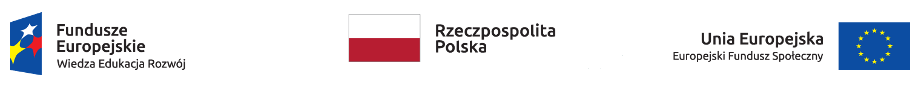 Wyszków, dnia 01.03.2022 rokHarmonogram rozmów rekrutacyjnych do projektu „Świat pracy wokół nas - podnoszenie jakości kształcenia zawodowego”o numerze                  2019-1-PL01-KA102-062030 w ramach projektu Międzynarodowa mobilność edukacyjna uczniów                     i absolwentów oraz kadry kształcenia zawodowego” realizowanego ze środków PO WER na zasadach Programu Erasmus+  sektor Kształcenie i szkolenia zawodowe Rozmowy rekrutacyjne odbędą się w Szkolnym Punkcie Informacji i Kariery SPInKaLp.Nazwisko i imięRozmowa rekrutacyjnaRozmowa rekrutacyjnaLp.Nazwisko i imięData Godzina 1Chrzanowska Zuzanna02.03.202211:052Ciszkowski Jakub02.03.202212:553Deluga Mateusz02.03.202211:404Deptuła Karol02.03.20228:205Drózd Dominik02.03.202211:156Dull Alicja02.03.20228:557Głowacka Paulina 02.03.20229:458Kowalska Patrycja02.03.202210:059Kowalski Kacper02.03.202211:5010Kowalewski Maciej02.03.20229:2511Królik Patrycja02.03.20229:5512Mielczarczyk Konrad02.03.202213:0513Nowak Jakub02.03.20228:3014Puchta Marcin02.03.202212:0015Rozenek Łukasz02.03.202212:2016Sakowski Patryk02.03.202210:4517Sępkowski Filip02.03.202210:1518Sosnowski Kacper02.03.20228:1019Szreiber Michał02.03.202212:4520Świderska Magdalena Maria02.03.202210:5521Świeżek Weronika02.03.20229:0522Wieliczko Kinga02.03.202212:3523Zyśk Kacper02.03.20229:15